Відзначення  Дня захисника та захисниць УкраїниЗ метою національно-патріотичного виховання, залучення здобувачів освіти до  Всеукраїнської дитячо-юнацької військово-патріотичної гри «Сокіл» («Джура»), належного відзначення Дня українського козацтва та Дня захисників та захисниць України, враховуючи карантинні обмеження внаслідок поширення COVID-19,  13 жовтня 2021 року було проведено мистецьке дійство «Героям Слава», у якому взяли участь 8 команд-роїв середньої вікової групи та 4 команди-роїв старшої вікової групи.У конкурсі «Ватра» команди виступили з творчо-мистецькою композицією на відповідну тему: середня вікова група – «Слава героям», старша вікова група – «Україна назавжди», використовуючи різні жанри. Переможцями вийшли:- у середній вікова групі – рій «Полянські соколи»,  виховник  Попович М.М. -  у старшій віковій групі – рій «Чайка», виховник  Марущак В.О.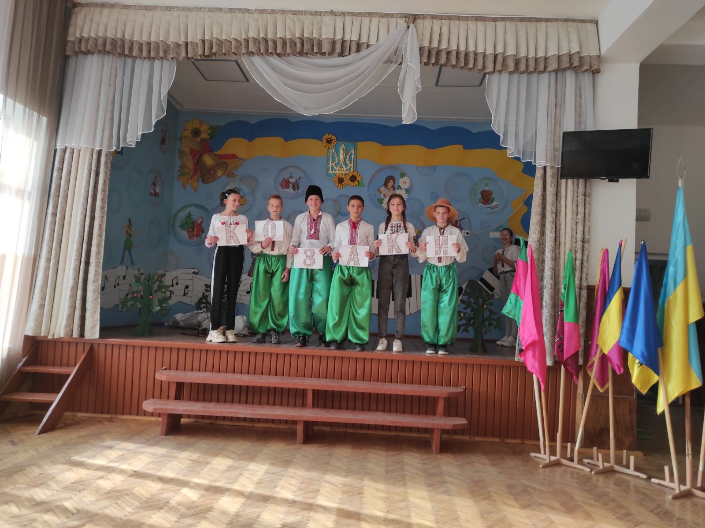 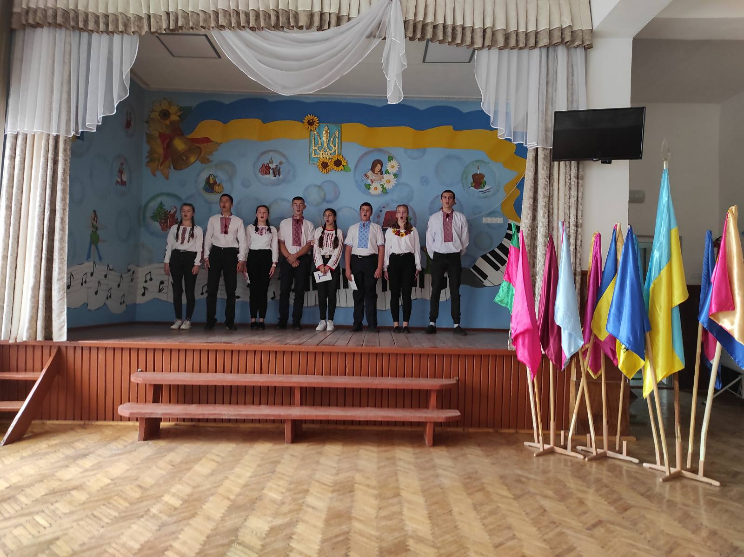 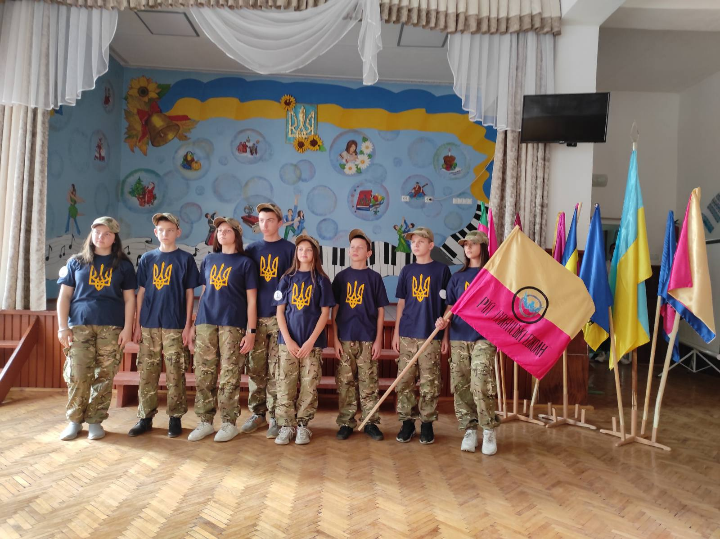 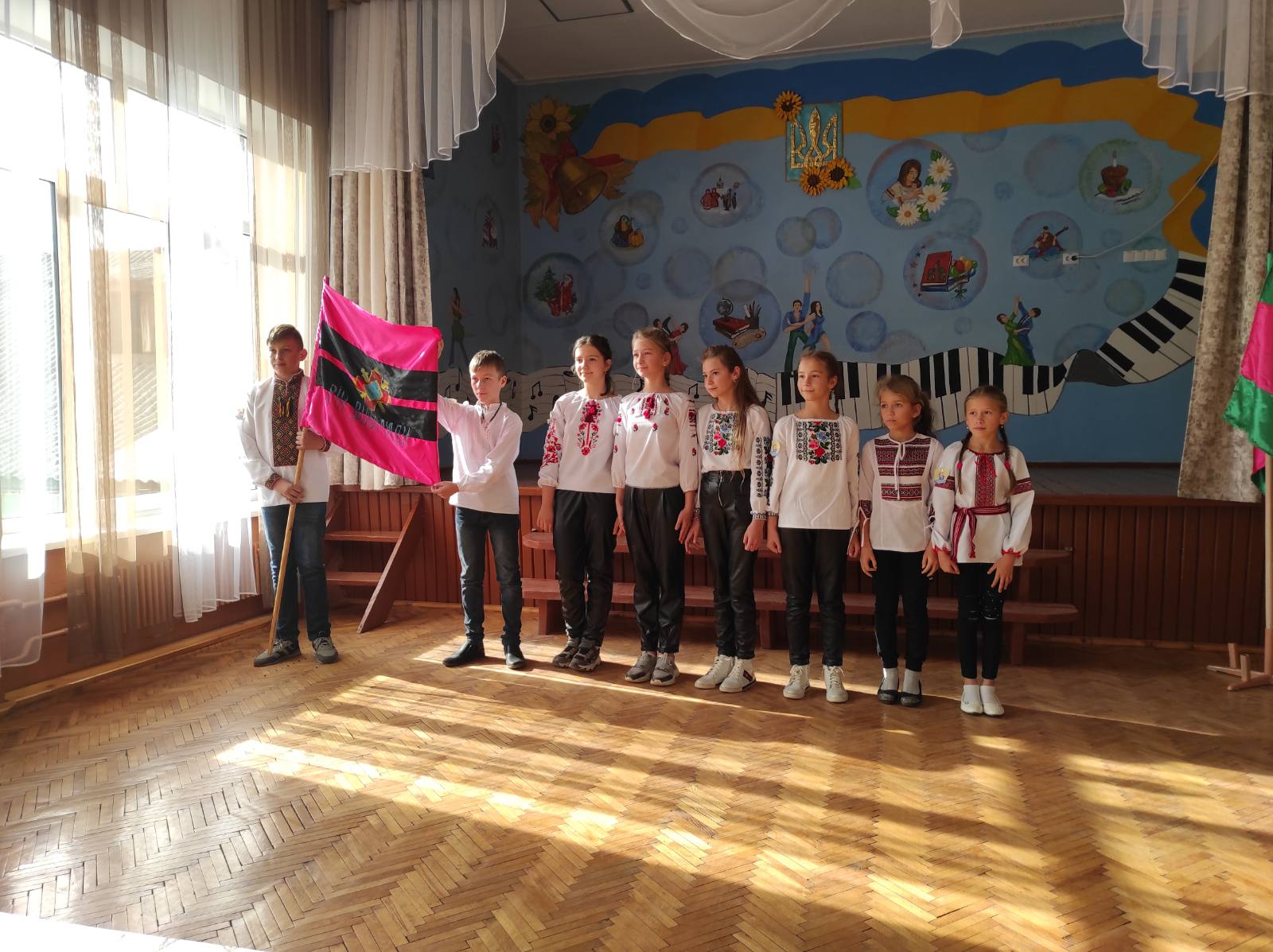 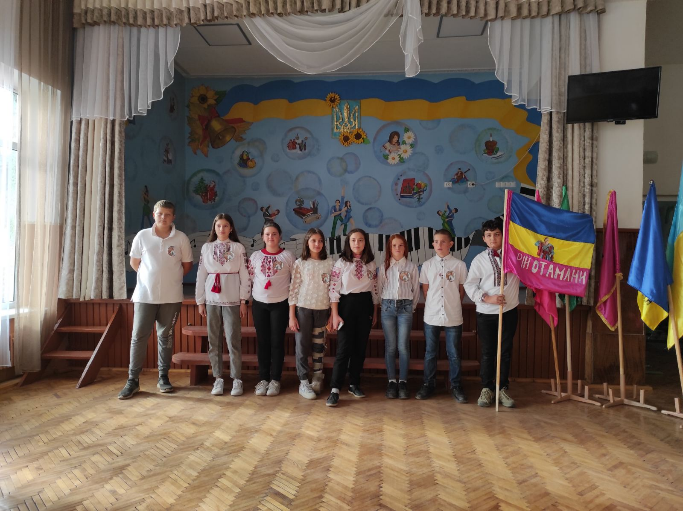 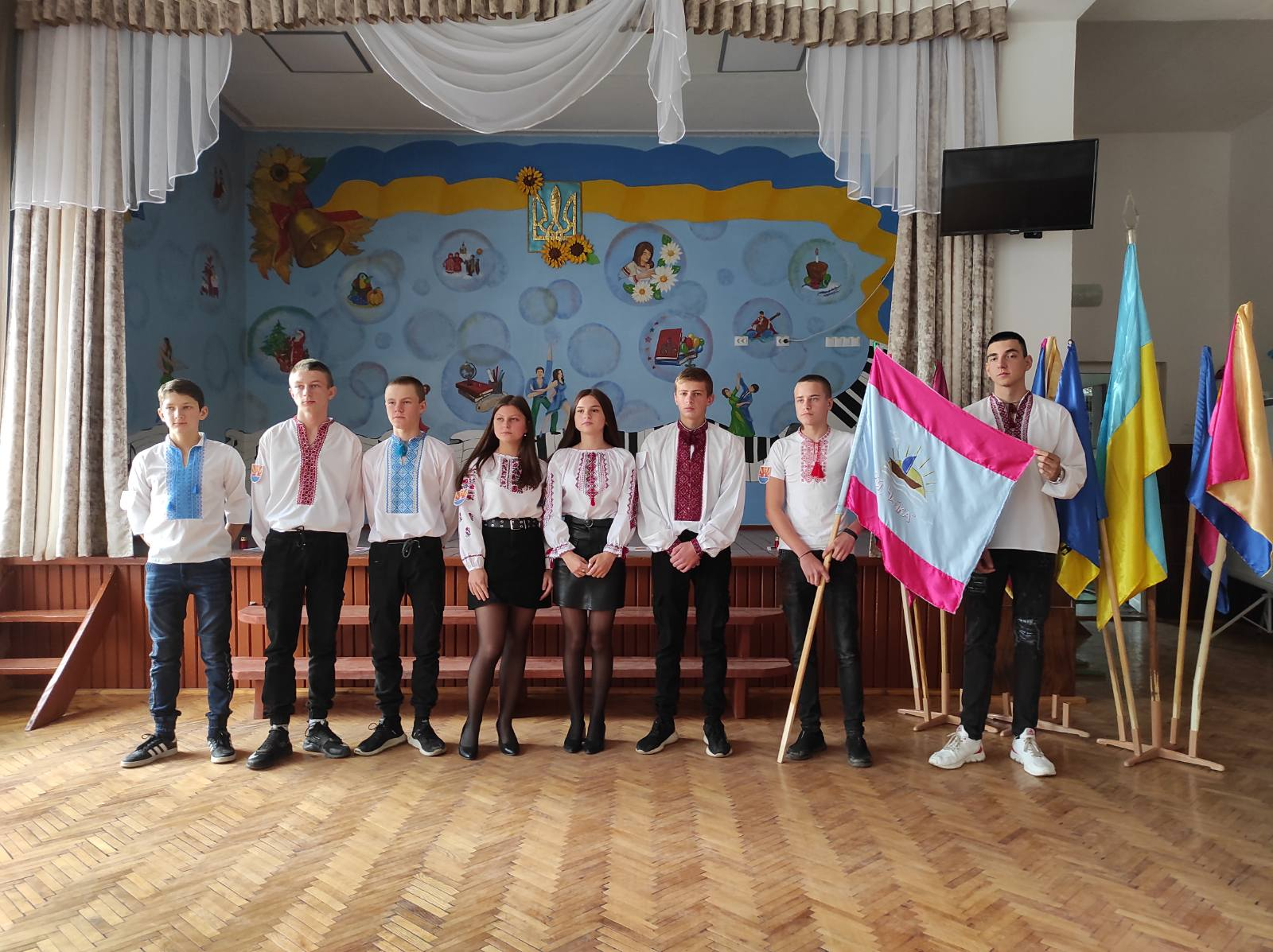 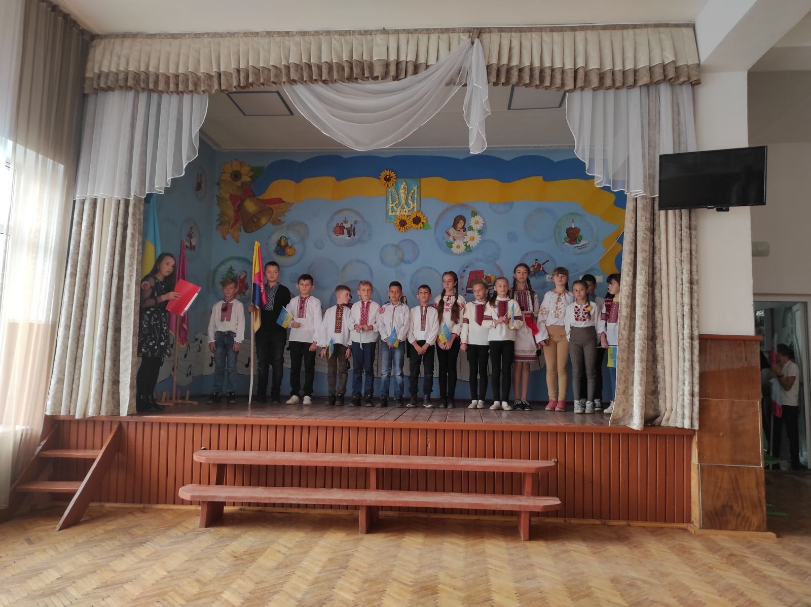 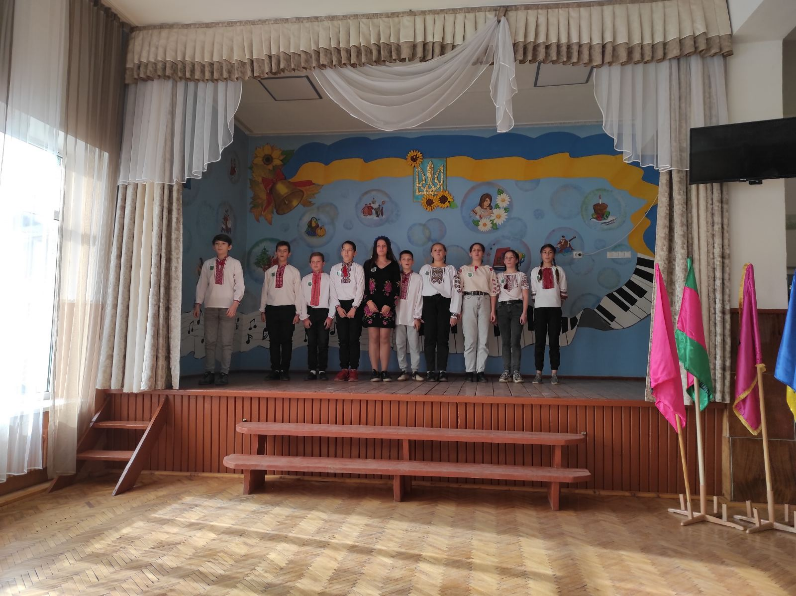 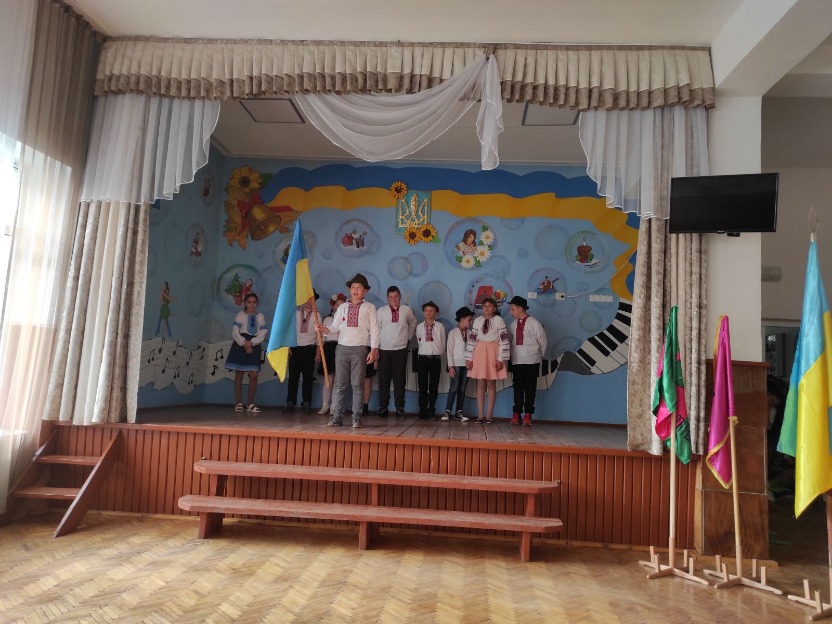 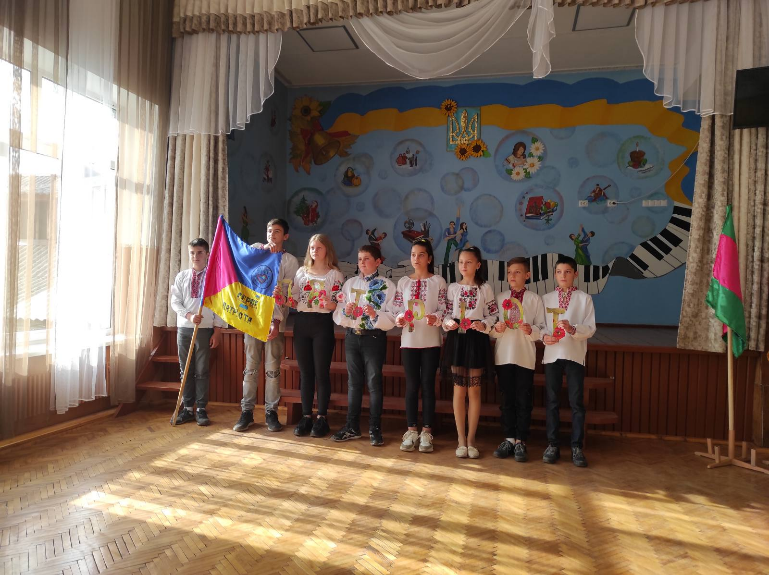 